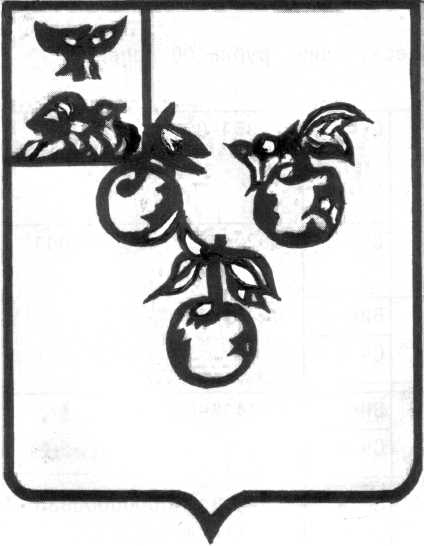 УПРАВЛЕНИЕ ОБРАЗОВАНИЯ АДМИНИСТРАЦИИМУНИЦИПАЛЬНОГО РАЙОНА «КОРОЧАНСКИЙ РАЙОН»ПРИКАЗ« 25»  апреля  2016  года                                                                             №497О выполнении распоряженияглавы администрации Корочанского районаот 01 апреля  2016 года №144-р «Об утверждении плана мероприятий по снижению потребления алкоголя и табака, профилактике алкоголизма среди населения Корочанского района на 2016-2020 годы»      Объявляю распоряжения главы администрации Корочанского районаот 01 апреля  2016 года №144-р «Об утверждении плана мероприятий по снижению потребления алкоголя и табака, профилактике алкоголизма среди населения Корочанского района на 2016-2020 годы» (прилагается). Во исполнение вышеуказанного распоряжения приказываю:     1.Руководителям общеобразовательных учреждений, учреждений дополнительного образования:     1.1.Обеспечить   выполнение распоряжения главы администрации Корочанского района от 01 апреля  2016 года №144-р «Об утверждении плана мероприятий по снижению потребления алкоголя и табака, профилактике алкоголизма среди населения Корочанского района на 2016-2020 годы»   в части касающейся.    1.2.Назначить ответственных, координирующих и контролирующих выполнение постановления и подготовку отчётной информации.    1.3.О ходе исполнения постановления  информировать  управление образования администрации Корочанского района  ежегодно с 2016 по 2020 годы. 2.Контроль за исполнением настоящего приказа возложить на главного специалиста отдела общего, дошкольного и дополнительного образования управления образования администрации муниципального района «Корочанский район» Зиновьеву Т.М.Начальник управления образованияадминистрации муниципальногорайона «Корочанский район»                                                     Г.Крештель      